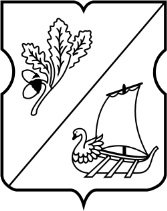 СОВЕТ ДЕПУТАТОВ муниципального округа Старое Крюково РЕШЕНИЕ16января 2014 года 2014 года № 01/05В соответствии с частью 4 статьи 44 Федерального закона от 6 октября 2003 года № 131-ФЗ «Об общих принципах организации местного самоуправления в Российской Федерации», частью 3 статьи 68 Устава муниципального округа Старое Крюково Совет депутатов муниципального округа Старое Крюково решил:1. Утвердить Порядок учета предложений граждан по проекту решения Совета депутатов муниципального округа Старое Крюково о внесении изменений и дополнений в Устав муниципального округа Старое Крюково (приложение).2. Установить, что участие граждан в обсуждении проекта решения Совета депутатов муниципального округа Старое Крюково о внесении изменений и дополнений в Устав муниципального округа Старое Крюково осуществляется в соответствии с порядком организации и проведения публичных слушаний в муниципальном округе Старое Крюково, утвержденным Советом депутатов муниципального округа Старое Крюково.3. Настоящее решение вступает в силу со дня его официального опубликования в бюллетене «Московский муниципальный вестник».4. Со дня вступления в силу настоящего решения признать утратившим силу:1) решение Совета депутатов муниципального округа Старое Крюково от 16.10.2012 года № 55/10-МОСК «О порядке учета предложений граждан по проекту решения муниципального Собрания внутригородского муниципального образования Старое Крюково в городе Москве о внесении изменений и дополнений в Устав внутригородского муниципального образования Старое Крюково в городе Москве»»; 2) п. 35  приложения к решению Совета депутатов муниципального округа Старое Крюково от 16.04.2013г.№28/04 –МОСК «О внесении изменений в муниципальные нормативные и иные правовые акты органов местного самоуправления муниципального округа  Старое Крюково».5. Контроль за выполнением настоящего решения возложить на главу муниципального округа Суздальцеву И.В.Глава муниципального округа Старое Крюково					                        	     И.В. СуздальцеваПриложение к решению Совета депутатов муниципального округа Старое Крюково от 16 января 2014 года № 01/05Порядокучета предложений граждан по проекту решения Совета депутатов муниципального округа Старое Крюково о внесении изменений и дополнений в Устав муниципального округа Старое Крюково 1. Настоящий Порядок разработан в целях учета предложений граждан, проживающих на территории муниципального округа Старое Крюково в городе Москве (далее – граждане), по проекту решения Совета депутатов муниципального округа Старое Крюково (далее – Совет депутатов) о внесении изменений и дополнений в Устав муниципального округа Старое Крюково (далее – проект правового акта). 2. Предложения граждан по проекту правового акта (далее – предложения) носят рекомендательный характер.3. Гражданин, группа граждан могут вносить в Совет депутатов предложения в течение 21 дня со дня официального опубликования проекта правового акта.4. Предложения могут направляться посредством почтовой связи, факса, электронной почты, а также представляться лично по адресу, определенному в соответствии с пунктом 6 настоящего Порядка. Гражданин в предложении должен указать свои фамилию, имя, отчество (последнее – при наличии), номер контактного телефона, группа граждан в предложении указывает фамилии, имена, отчества всех ее членов и номер контактного телефона одного из членов группы граждан.5. Граждане также могут вносить предложения при обсуждении проекта правового акта на публичных слушаниях, проведение которых осуществляется в соответствии с порядком организации и проведения публичных слушаний, установленным Советом депутатов.6. Место (адрес), дата начала, дата и время окончания внесения предложений по проекту правового акта, номер факса, адрес электронной почты, фамилия, имя, отчество и номер телефона контактного лица, иная необходимая информация определяются Советом депутатов при принятии решения по проекту правового акта. 7. Для обобщения и анализа предложений решением Совета депутатов создается рабочая группа и определяется ее персональный состав.7.1. Рабочая группа состоит из руководителя, секретаря и членов рабочей группы (далее – члены рабочей группы). В состав рабочей группы входят депутаты Совета депутатов, представители органов местного самоуправления муниципального округа Старое Крюково, также могут входить по приглашению главы муниципального округа Старое Крюково представители органов исполнительной власти города Москвы, общественных организаций, органов территориального общественного самоуправления.7.2. Заседание рабочей группы ведет руководитель рабочей группы и считается правомочным, если на нем присутствует не менее половины от общего числа членов рабочей группы.7.3. Решения рабочей группы принимаются простым большинством голосов присутствующих на заседании членов рабочей группы и оформляются протоколом, который подписывается членами рабочей группы, присутствующими на заседании рабочей группы. 8. В течение 7 дней после дня окончания внесения предложений рабочая группа готовит информацию по поступившим предложениям (при наличии) и направляет ее вместе с протоколом рабочей группы всем депутатам Совета депутатов. Такая информация должна содержать сведения о соответствии (несоответствии) предложений Конституции Российской Федерации, федеральным конституционным законам, федеральным законам и иным нормативным правовым актам Российской Федерации, а также Уставу города Москвы, законам и иным нормативным правовым актам города Москвы.9. При принятии Советом депутатов решения об учете предложения в проект правового акта вносятся соответствующие поправки. 10. Информация о результатах рассмотрения Советом депутатов поступивших предложений подлежит опубликованию, в порядке, установленном Уставом муниципального округа Старое Крюково для официального опубликования муниципальных правовых актов, а также размещению на официальном сайте органов местного самоуправления муниципального округа Старое Крюково в информационно-телекоммуникационной сети «Интернет» не позднее 10 дней со дня проведения заседания Совета депутатов.О порядке учета предложений граждан по проекту решения Совета депутатов муниципального округа Старое Крюково о внесении изменений и дополнений в Устав муниципального округа Старое Крюково 